2446EP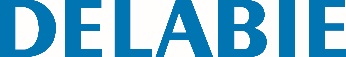 SECURITHERM EP pressure-balancing basin mixerReference: 2446EP Specification DescriptionWall-mounted SECURITHERM Pressure Balancing (EP) basin mixer.Anti-scalding safety: HW flow is reduced if CW supply fails (and vice versa).Securitouch thermal insulation prevents burns.Flat, swivelling under spout L. 150mm with hygienic flow straightener suitable for fitting a BIOFIL terminal filter.Ø 40mm pressure-balancing ceramic cartridge and pre-set maximum temperature limiter.Body and spout with smooth interiors and low water volume (reduces niches where bacteria can develop).Flow rate regulated at 5 lpm.Body and spout with smooth interior and low water volume (reduces bacterial development).Chrome-plated brass body.Sculptured control lever.Supplied with STOP/CHECK connectors M1/2" M3/4" ideal for use in hospitals.10-year warranty.